University of Peshawar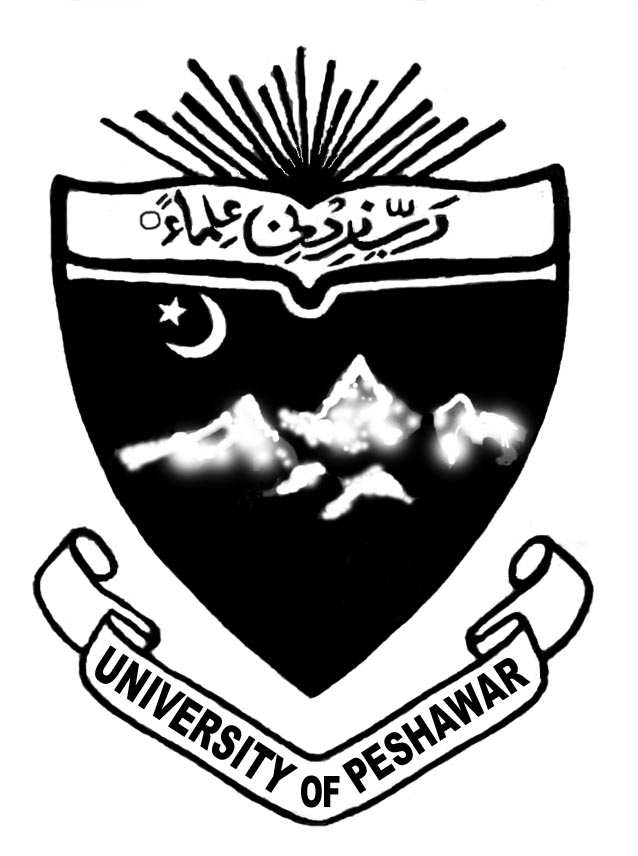 Application for Registration …………………………………………………………………………………………………………………………For official use onlyName:Name:F/ name:F/ name:C.NIC: Discipline: Discipline: Semester: Fee in figures:Fee in figures:Fee in words: Fee in words: 								            Student signature								            Student signature								            Student signature								            Student signatureStudent  ID:Date of Ist admission: Semester status (Academic): Semester status (Academic): Semester status (Financial): Semester status (Financial): Name of dealing Assistant/official:  Name of dealing Assistant/official:  Signature of dealing Assistant (internal):  Signature of dealing Assistant (internal):  Recommendations of the BS coordinator (internal): Recommendations of the BS coordinator (internal): Approval of Head of the department (internal): Approval of Head of the department (internal): 